Zentangle Patterns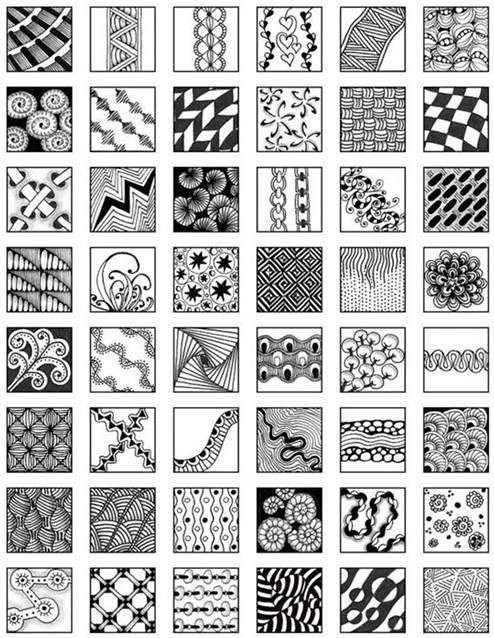 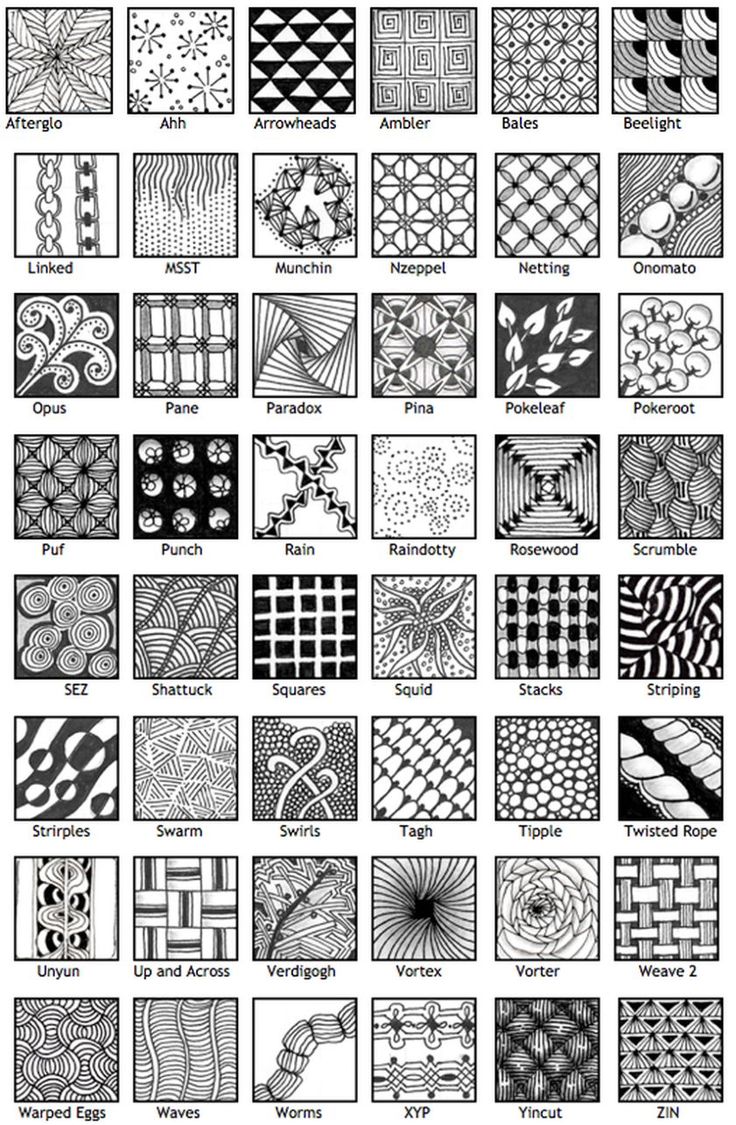 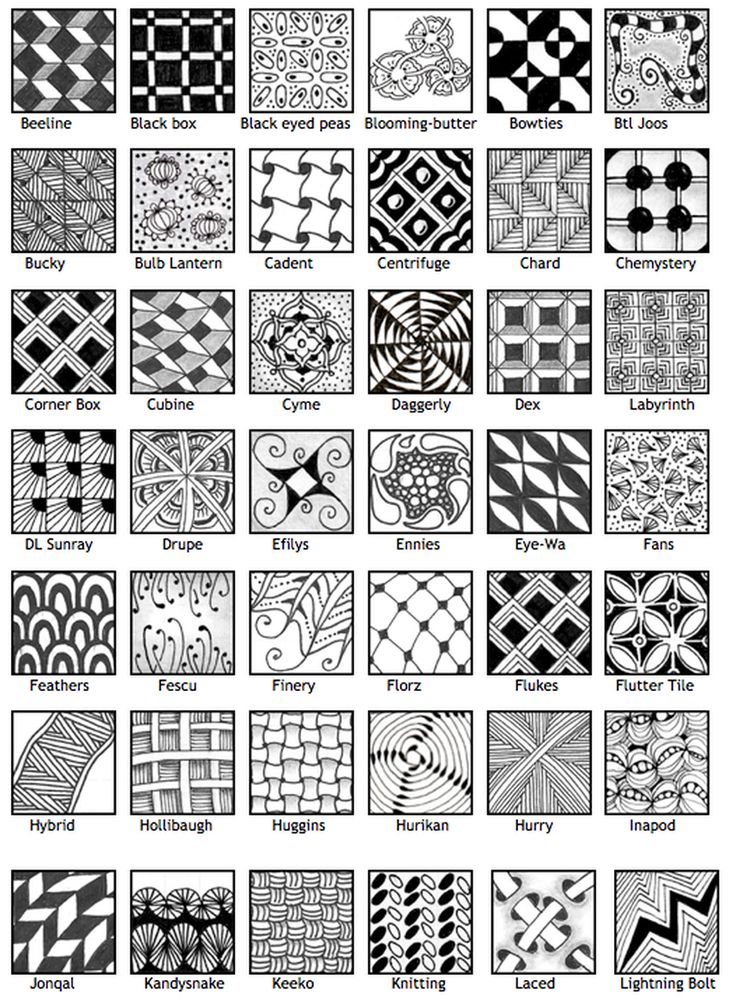 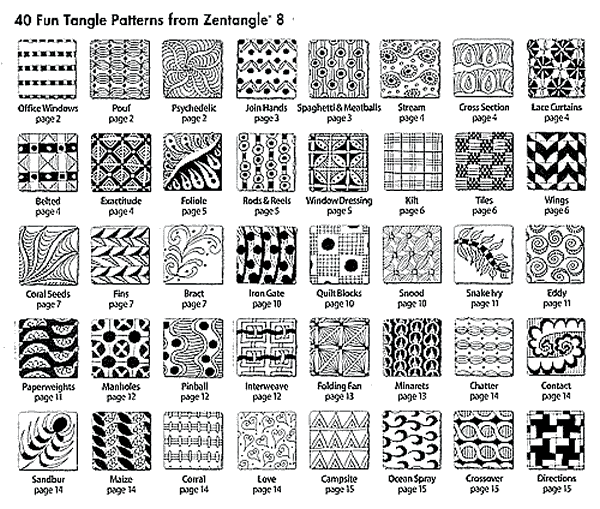 